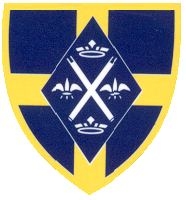 St Andrew’s Catholic SchoolTeacher of ArtMaternity CoverFull or Part timeWe are seeking to appoint a dynamic and ambitious Art and Photography teacher with drive, character and excellent subject knowledge to join the Art and Photography Department at St Andrew’s.  Art is one of the strongest subject departments in the school and the most popular Option at GCSE.  The achievement is outstanding at GCSE 100% A*-C and over 50% A*/A and 100% at A Level.  Photography is one of the most popular Options at A Level.  We are looking for someone who is dedicated, hardworking and fun and someone who can inspire our students.  They must be passionate about Art and Extra Curricular opportunities.  The post would suit a Newly Qualified Teacher or a more experienced Teacher.  The school has an excellent NQT programme to support new entrants to the profession.  Applications will be considered for part time and full time candidates and we can be flexible on days and hours for a suitable candidate.Personal Specification and QualitiesThe successful candidate musthave a degree with Qualified teacher statushave evidence of being a very good teacherbe passionate about Art a willingness to be involved in the teaching of Art at GCSE and A Level have evidence of a commitment to CPD have a commitment to excellence in teaching and learninghave knowledge of current educational issues  have good ICT skills be an effective and inspirational teacher be a team player be proactive  have enthusiasm enjoy working with young people have the capacity to work very hard be a motivator be a good communicator have personal integrity and the drive to do what is best for the students have the ambition and potential to move onto a Middle Leadership rolehave a sense of humour!!!The successful candidate will be provided with excellent CPD and developmental opportunities throughout their time at St Andrew’s in preparation for future promotion.